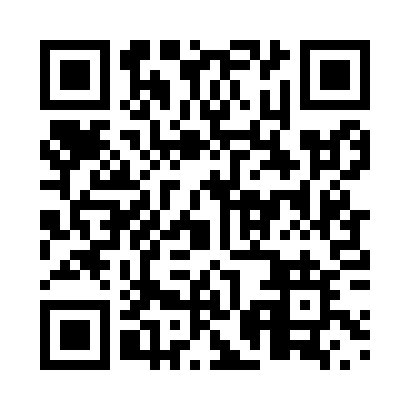 Prayer times for Bergerville, Quebec, CanadaMon 1 Jul 2024 - Wed 31 Jul 2024High Latitude Method: Angle Based RulePrayer Calculation Method: Islamic Society of North AmericaAsar Calculation Method: HanafiPrayer times provided by https://www.salahtimes.comDateDayFajrSunriseDhuhrAsrMaghribIsha1Mon2:524:5512:496:158:4310:462Tue2:534:5612:496:158:4210:463Wed2:534:5712:496:158:4210:464Thu2:534:5712:506:148:4210:455Fri2:554:5812:506:148:4110:446Sat2:564:5912:506:148:4110:437Sun2:575:0012:506:148:4010:428Mon2:595:0012:506:148:4010:419Tue3:005:0112:506:148:3910:4010Wed3:015:0212:516:138:3910:3911Thu3:035:0312:516:138:3810:3812Fri3:055:0412:516:138:3710:3613Sat3:065:0512:516:128:3710:3514Sun3:085:0612:516:128:3610:3315Mon3:095:0712:516:128:3510:3216Tue3:115:0812:516:118:3410:3017Wed3:135:0912:516:118:3310:2918Thu3:155:1012:516:108:3210:2719Fri3:165:1112:516:108:3110:2520Sat3:185:1212:516:098:3110:2421Sun3:205:1312:516:098:2910:2222Mon3:225:1412:526:088:2810:2023Tue3:245:1512:526:088:2710:1824Wed3:255:1612:526:078:2610:1725Thu3:275:1712:526:068:2510:1526Fri3:295:1912:526:068:2410:1327Sat3:315:2012:526:058:2310:1128Sun3:335:2112:526:048:2110:0929Mon3:355:2212:516:038:2010:0730Tue3:375:2312:516:038:1910:0531Wed3:395:2512:516:028:1810:03